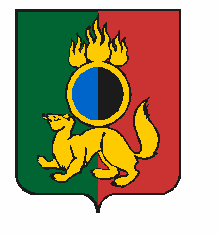 АДМИНИСТРАЦИЯ ГОРОДСКОГО ОКРУГА ПЕРВОУРАЛЬСКПОСТАНОВЛЕНИЕг. ПервоуральскПОСТАНОВЛЯЕТ:27.06.2024№1636Об установлении публичного сервитутаВ соответствии со статьей 23, пунктом 1 статьи 39.37, пунктом 4 статьи 39.38, статьями 39.43, 39.45, 39.46, 39.50 Земельного кодекса Российской Федерации              от 25 октября 2001 года № 136-ФЗ, Федеральным законом от 25 октября 2001 года       № 137-ФЗ «О введении в действие Земельного кодекса Российской Федерации», Федеральным законом от 06 октября 2003 года № 131-ФЗ «Об общих принципах организации местного самоуправлении в Российской Федерации», рассмотрев ходатайство публичного акционерного общества «Россети Урал» (ИНН/КПП 6671163413/668501001, ОГРН 1056604000970, юридический адрес: город Екатеринбург, улица Мамина-Сибиряка, строение 140), счет на оплату ТП 5200065322 от 20 ноября 2023 года, плановый материал, Администрация городского округа ПервоуральскУстановить в интересах публичного акционерного общества           «Россети Урал» публичный сервитут площадью 1355 кв. метров, сроком на 49 лет, в целях размещения объекта электросетевого хозяйства, необходимого для подключения (технологического присоединения) к сетям инженерно-технического обеспечения, «Строительство ВЛ-10 кВ от ВЛ-10 кВ Новоуткинская-Слобода на КТП-4188 «Базилик». КТП-4188 «Базилик». ВЛ 0,4 кВ ТП-4188 - фид. 1 (Электроснабжение малоэтажной жилой застройки Малявко С.М., находящейся по адресу: Свердловская область, город Первоуральск, село Слобода) (0,16 МВА, ВЛ-10 кВ-0,08 км, ВЛ-0,4 кВ-0,18 км, т.у. -       1 т.у.)» в отношении:земель, находящихся в государственной собственности, площадью            13 кв. метров, расположенных в кадастровом квартале 66:58:0801003;части земельного участка с кадастровым номером 66:58:0801003:508 площадью 833 кв. метра, расположенного по адресу: Свердловская область, город Первоуральск, село Слобода, улица Калиновая;части земельного участка с кадастровым номером 66:58:0801003:490  площадью 501 кв. метр, расположенного по адресу: Российская Федерация, Свердловская область, городской округ Первоуральск, село Слобода, улица Калиновая;части земельного участка с кадастровым номером 66:58:0801003:480  площадью 8 кв. метров, расположенного по адресу: Свердловская область, город Первоуральск, село Слобода, улица Новая.Утвердить границы публичного сервитута согласно схеме расположения границ публичного сервитута (Приложение № 1).Срок, в течение которого использование частей земельных участков и (или) расположенных на них объектов недвижимого имущества в соответствии с их разрешенным использованием будет невозможно или существенно затруднено в связи    с осуществлением сервитута, отсутствует.Порядок установления зоны с особыми условиями использования территорий и содержание ограничений прав на земельные участки в границах такой  зоны определяется в соответствии с Постановлением Правительства Российской Федерации от 24 февраля 2009 года № 160 «О порядке установления охранных зон объектов электросетевого хозяйства и особых условий использования земельных участков, расположенных в границах таких зон».Установить в соответствии с пунктами 4, 5 статьи 39.46 Земельного кодекса Российской Федерации размер платы за публичный сервитут, согласно следующим расчетам (Приложение № 2).График проведения работ при осуществлении деятельности, для обеспечения которой устанавливается публичный сервитут, установить согласно Приложению № 3.7.	Обязать публичное акционерное общество «Россети Урал»:заключить с правообладателем земельных участков с кадастровыми номерами 66:58:0801003:508, 66:58:0801003:490 соглашения об осуществлении публичного сервитута, предусматривающие размер платы за публичный сервитут;привести земли и земельные участки в состояние, пригодное для использования в соответствии с видом разрешенного использования, в срок не превышающий трех месяцев после завершения строительства объекта, для размещения которого был установлен публичный сервитут.8.	Публичный сервитут считается установленным со дня внесения сведений  о нем в Единый государственный реестр недвижимости.9.	Настоящее постановление разместить на официальном сайте городского округа Первоуральск в информационно-телекоммуникационной сети «Интернет».Установить в интересах публичного акционерного общества           «Россети Урал» публичный сервитут площадью 1355 кв. метров, сроком на 49 лет, в целях размещения объекта электросетевого хозяйства, необходимого для подключения (технологического присоединения) к сетям инженерно-технического обеспечения, «Строительство ВЛ-10 кВ от ВЛ-10 кВ Новоуткинская-Слобода на КТП-4188 «Базилик». КТП-4188 «Базилик». ВЛ 0,4 кВ ТП-4188 - фид. 1 (Электроснабжение малоэтажной жилой застройки Малявко С.М., находящейся по адресу: Свердловская область, город Первоуральск, село Слобода) (0,16 МВА, ВЛ-10 кВ-0,08 км, ВЛ-0,4 кВ-0,18 км, т.у. -       1 т.у.)» в отношении:земель, находящихся в государственной собственности, площадью            13 кв. метров, расположенных в кадастровом квартале 66:58:0801003;части земельного участка с кадастровым номером 66:58:0801003:508 площадью 833 кв. метра, расположенного по адресу: Свердловская область, город Первоуральск, село Слобода, улица Калиновая;части земельного участка с кадастровым номером 66:58:0801003:490  площадью 501 кв. метр, расположенного по адресу: Российская Федерация, Свердловская область, городской округ Первоуральск, село Слобода, улица Калиновая;части земельного участка с кадастровым номером 66:58:0801003:480  площадью 8 кв. метров, расположенного по адресу: Свердловская область, город Первоуральск, село Слобода, улица Новая.Утвердить границы публичного сервитута согласно схеме расположения границ публичного сервитута (Приложение № 1).Срок, в течение которого использование частей земельных участков и (или) расположенных на них объектов недвижимого имущества в соответствии с их разрешенным использованием будет невозможно или существенно затруднено в связи    с осуществлением сервитута, отсутствует.Порядок установления зоны с особыми условиями использования территорий и содержание ограничений прав на земельные участки в границах такой  зоны определяется в соответствии с Постановлением Правительства Российской Федерации от 24 февраля 2009 года № 160 «О порядке установления охранных зон объектов электросетевого хозяйства и особых условий использования земельных участков, расположенных в границах таких зон».Установить в соответствии с пунктами 4, 5 статьи 39.46 Земельного кодекса Российской Федерации размер платы за публичный сервитут, согласно следующим расчетам (Приложение № 2).График проведения работ при осуществлении деятельности, для обеспечения которой устанавливается публичный сервитут, установить согласно Приложению № 3.7.	Обязать публичное акционерное общество «Россети Урал»:заключить с правообладателем земельных участков с кадастровыми номерами 66:58:0801003:508, 66:58:0801003:490 соглашения об осуществлении публичного сервитута, предусматривающие размер платы за публичный сервитут;привести земли и земельные участки в состояние, пригодное для использования в соответствии с видом разрешенного использования, в срок не превышающий трех месяцев после завершения строительства объекта, для размещения которого был установлен публичный сервитут.8.	Публичный сервитут считается установленным со дня внесения сведений  о нем в Единый государственный реестр недвижимости.9.	Настоящее постановление разместить на официальном сайте городского округа Первоуральск в информационно-телекоммуникационной сети «Интернет».Глава городского округа ПервоуральскИ.В. Кабец